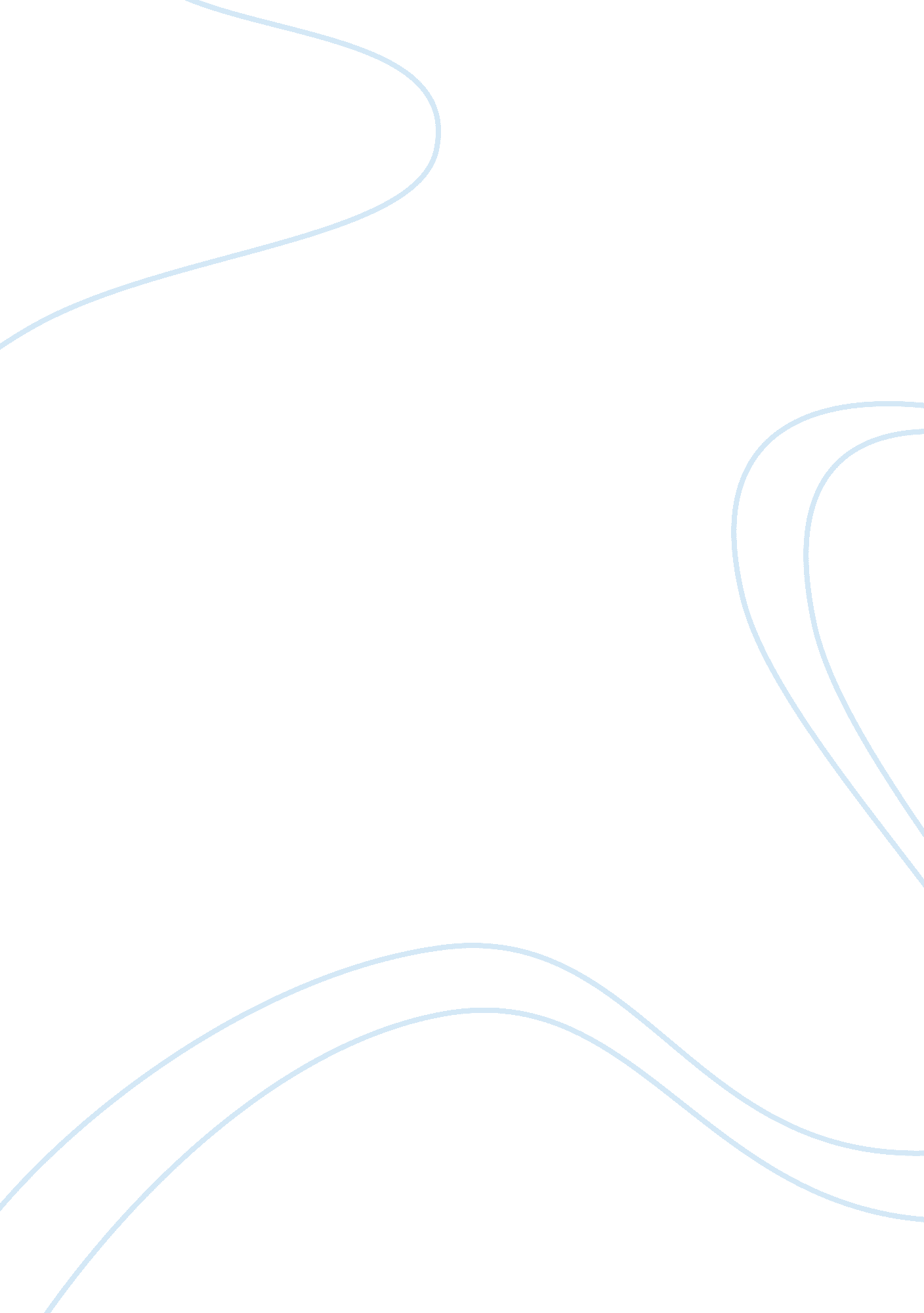 Narrative criticism on one tree hill essay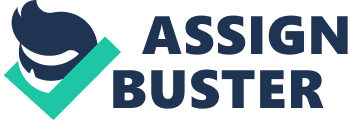 IntroductionOne Tree Hill theme song “ I Don’t Wanna Be” by Gavin DeGraw is the anthem for these characters adolescent lives (Williams, 2008). I will be doing a narrative on the hit show One Tree Hill. The rhetor being the producer Mark Schwahn looks at the lives of families and their relationships. Being watched by 2. 5 million people, One Tree Hill premiered on September 23, 2003 and became a hit. In this series combines average events in a life of a teenager and every life drama. In a small town One Tree Hill, North Carolina, Lucas Scott lives a life being raised by his mother Karen but has no choice to be entangled with his father’s life as well. Many relationships evolve throughout the series. I will analysis the influence of motherhood and fatherhood ideal roles, gender roles and the involvement it has on these teenagers’ adolescent lives. Literature ReviewTelevision viewers share the belief that there is a constant interplay between what is happening on their television screens and what is happening in reality (Mitroff and Stephenson, 2006). Meghan Peirce (2009) looks at sexual representation in the two hit CW shows, Gossip Girl and One Tree Hill. It is said that sex is included in every storyline to attract viewers (Signorelli, 2000). One Tree Hill being one of these, Peirce explores messages concerning sexual activity and safe sex among these popular programs. One Tree Hill only mentions condoms twice in the first two seasons which are most important. In the storyline, the girl characters are crucial and dynamic, being sexually active, looking at the ‘ big pictured of life’, and waiting for the right person is even included. According to Peirce (2009) this studying basically alarms the narratives regarding to sexual activity representations. This will be address in my analysis because it relates not only to the teens in this shows but to the parental figures as well. Sarah Bilkert (2009) look at the parent roles involved in the show. They are… 